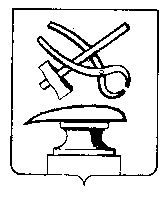  АДМИНИСТРАЦИЯ ГОРОДА КУЗНЕЦКА ПЕНЗЕНСКОЙ ОБЛАСТИПОСТАНОВЛЕНИЕот ___________ № __________г. КузнецкО внесении изменения  в постановление администрации города Кузнецка от 18.07.2019 № 1018 «Об организации горячего питания обучающихся общеобразовательных организаций города Кузнецка»  В целях приведения нормативных правовых актов в соответствие с действующим законодательством, в соответствии с постановлением Правительства Пензенской области от 30.10.2013 № 804-пП «Об утверждении государственной программы Пензенской области «Развитие образования в Пензенской области» (с последующими изменениями), руководствуясь ст. 28 Устава города Кузнецка Пензенской области, АДМИНИСТРАЦИЯ ГОРОДА КУЗНЕЦКА ПОСТАНОВЛЯЕТ:Внести в постановление администрации города Кузнецка от 18.07.2019 № 1018 «Об организации горячего питания обучающихся общеобразовательных организаций города Кузнецка» (далее-Постановление) следующее изменение:1.1. часть 7 пункта 2 Постановления изложить в следующей редакции:«7) Организация горячего питания для обучающихся, получающих начальное общее образование в общеобразовательных организациях города Кузнецка из расчета 97,44 рублей в день.».Настоящее постановление подлежит официальному опубликованию.Опубликовать настоящее постановление в издании «Вестник администрации города Кузнецка» и разместить на официальном сайте администрации города Кузнецка в информационно-телекоммуникационной сети «Интернет».4. Настоящее постановление вступает в силу на следующий день после официального опубликования и распространяется на правоотношения, возникшие с 1 января 2024 года.Глава  города Кузнецка                                                    С.А. Златогорский